Allegato AMODELLO DI DOMANDAAlla Regione Abruzzo								Dipartimento Politiche dello e Sviluppo								Rurale e della Pesca,								Servizio Politiche per l’Inclusione, lo 								Sviluppo e l’Attrattività delle aree rurali								Via Catullo n. 17								65127 		P E S C A R AOGGETTO: PSR 2014/2020 Abruzzo. Misura 19. Bando II Selezione GAL e Strategia di Sviluppo Locale di tipo partecipativoIl /La Sottoscritto/a (Nome e Cognome)_______________________________________________Nato/a (città e provincia)___________________________________________________________Il (giorno – mese – anno)__________________residente in (comune)______________________Via e n. _______________________________________________________________________In qualità di legale rappresentante del Gruppo di Azione Locale* o del Socio Capofila* (denominazione completa e ragione sociale)______________________________________________________________________________*eliminare il soggetto che non interessapresenta domanda di contributo, ai sensi del Programma in oggetto, per l’attuazione del Piano di Sviluppo Locale redatto secondo l’allegato B al bando. Il costo totale complessivo è di Euro ___________ di cui Euro ___________ a carico di contributi comunitari, nazionali e regionali. Il/la sottoscritto/a, consapevole delle sanzioni penali richiamate dall’art.76, nel caso di dichiarazioni non veritiere e di falsità negli atti, e della decadenza dei benefici prevista dall’art.75 del D.P.R. 445/2000 e s.m.i.,DICHIARAdi essere a conoscenza e di accettare incondizionatamente quanto contenuto nel Programma Regionale di Sviluppo Rurale 2014/2020 e nelle “Linee guida operative per l’avvio dell’attuazione della Misura 19 del PSR 2014/2020” di cui alla DPD/155/2016 e s.m.i.;di non aver ottenuto per il Piano di Sviluppo Locale proposto e per le operazioni in esso contenute altri contributi da parte di Enti pubblici e, qualora questi fossero stati richiesti e non ancora ottenuti, di provvedere alla relativa rinuncia; di mettere in atto tutte le procedure necessarie per vigilare in tal senso presso i beneficiari finali durante tutta la fase di attuazione del Piano;che la Società (se già costituita) è in attività, non ha in corso alcuna procedura di liquidazione e che la stessa non è soggetta ad alcuna procedura concorsuale;che i dati e le notizie fornite con la presente domanda sono veritieri.Ai sensi del D.lgs. n. 196/2003, recante disposizioni sul trattamento dei dati personali, il sottoscritto autorizza la Regione Abruzzo al trattamento ed all’elaborazione dei dati forniti con la presente richiesta per finalità gestionali e statistiche, anche mediante l’utilizzo di mezzi elettronici o automatizzati, nel rispetto della sicurezza e riservatezza necessarie.___________lì,____/______/______ 						_________________________________________________						Timbro della società e firma del legale rappresentanteAlla presente domanda devono essere allegati l’elenco della documentazione trasmessa e copia fotostatica di un documento di identità (in corso di validità) del soggetto sottoscrittore.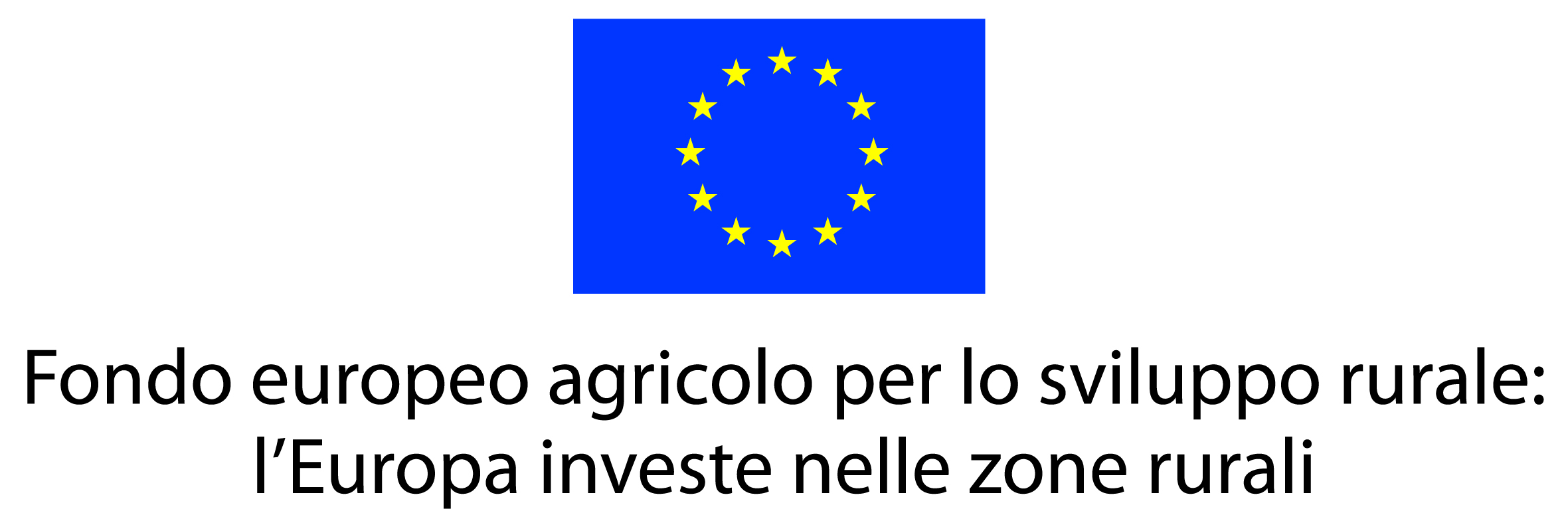 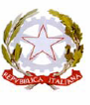 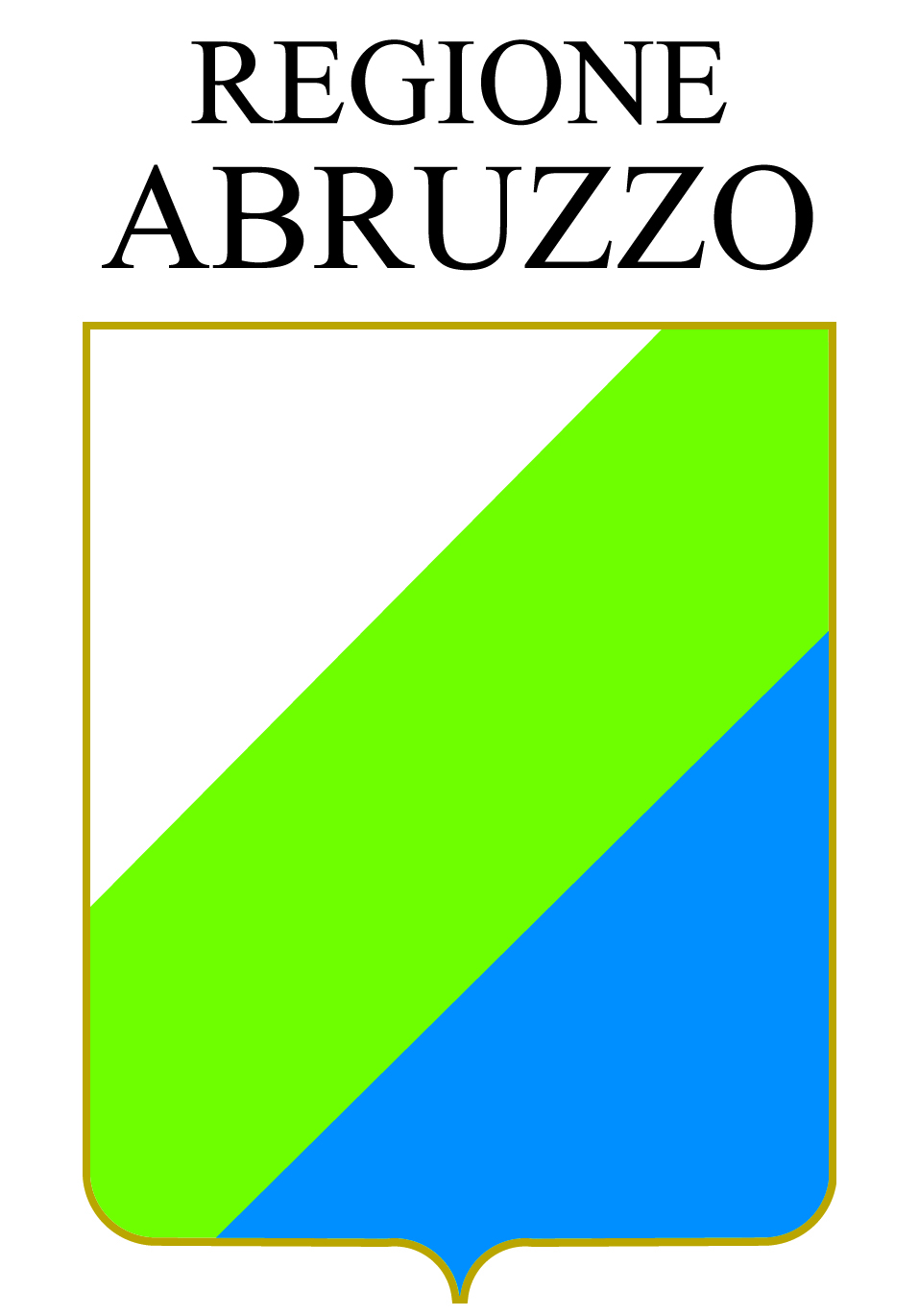 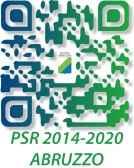 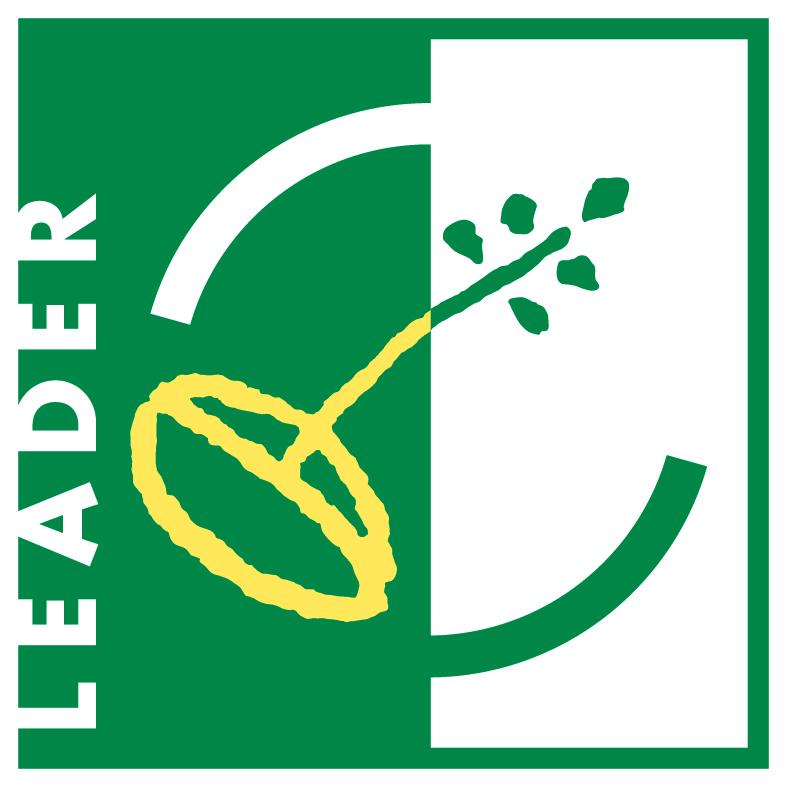 